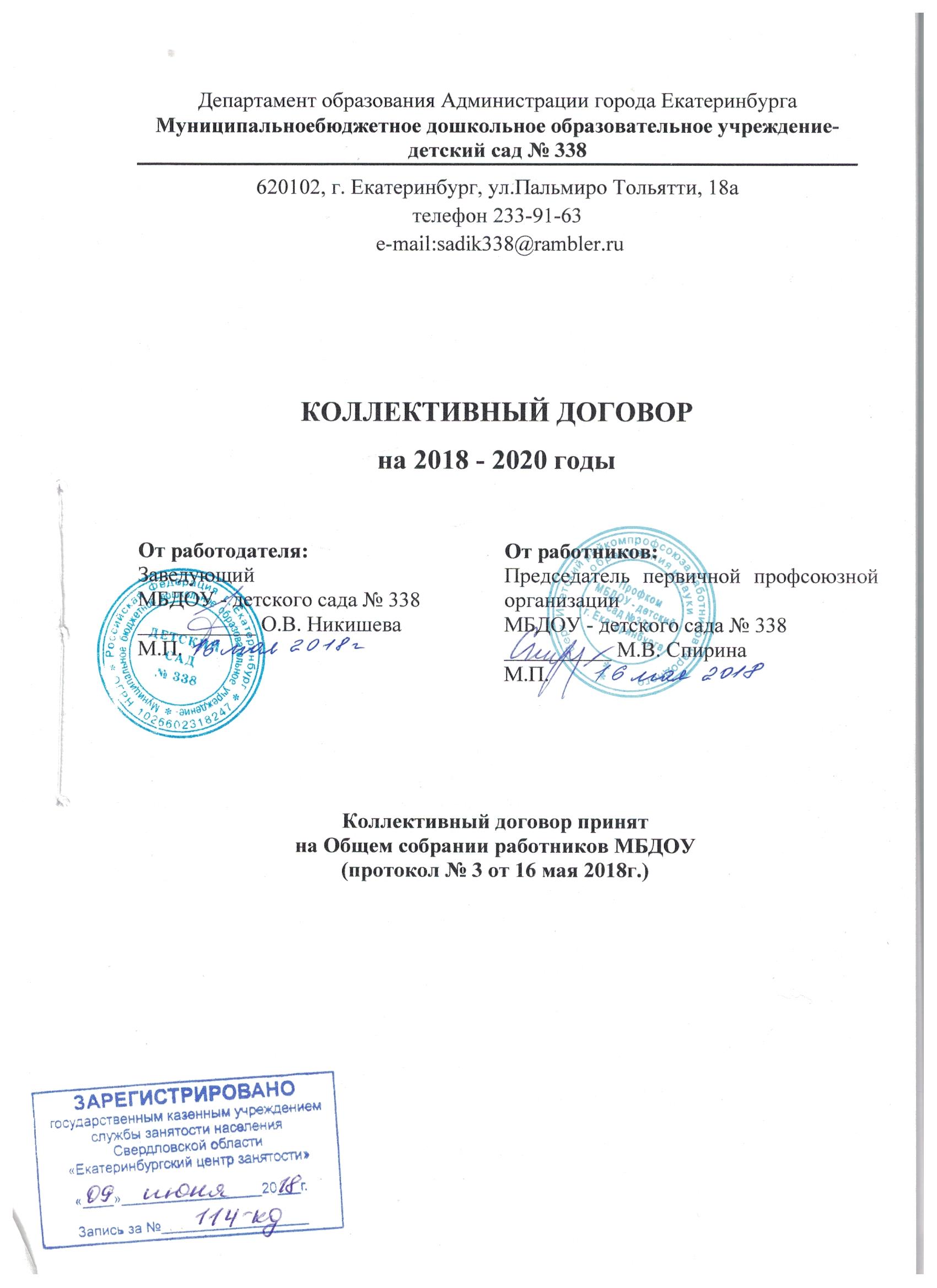 I.ОБЩИЕ ПОЛОЖЕНИЯ1.1.	Настоящий коллективный договор заключен между работодателем и работниками и является правовым актом, регулирующим социально-трудовые отношения в Муниципальном бюджетном дошкольном образовательном учреждении - детский сад № 338 (далее - МБДОУили МБДОУ-детский сад № 338), расположенном по адресу: г. Екатеринбург, ул. Пальмиро-Тольятти, 18а, телефон: 233-91-63.1.2. Настоящий коллективный договор заключен в целях обеспечения соблюдения социальных и трудовых гарантий работников дошкольного образовательного учреждения, создания благоприятных условий деятельности учреждения образования, направленных на повышение социальной защищенности работников, а также в целях взаимной ответственности сторон и выполнения требований законодательства о труде.1.3	Сторонами коллективного договора являются: работодатель МБДОУ - детского сада № 338 в лице заведующего-Никишевой Ольги Васильевны; работники дошкольного образовательного учреждения, интересы которых представляет профсоюзный комитет первичной профсоюзной организацииМБДОУ-детского сада № 338 в лице председателя - Спириной Марины Владимировны.1.4. Предметом настоящего коллективного договора являются дополнительные по сравнению с законодательством положения об условиях труда и его оплаты, гарантии занятости, повышения квалификации и переобучения работников, предоставлении социальных льгот и гарантий работникам. Стороны обязуются не допускать ситуаций, ухудшающих положение работников учреждения по сравнению с законодательством и соглашениями, действие которых распространяется на данное учреждение.1.5. Стороны, подписавшие коллективный договор, обязуются соблюдать условия Отраслевого соглашения по учреждениям и организациям, находящимся в ведении Министерства образования и науки Российской Федерации, Соглашения между Правительством Свердловской области, Федерацией профсоюзов Свердловской области и Свердловским областным союзом промышленников и предпринимателей, Соглашения между Министерством общего и профессионального образования Свердловской области и Свердловской областной организацией Профсоюза работников народного образования и науки Российской Федерации на 2018-2020 годы, отраслевого соглашения по организациям системы образования города Екатеринбурга на 2016-2018 годы.1.6.	Действие настоящего коллективного договора распространяется на всех работников дошкольного образовательного учреждения. 1.7. Работники, не являющиеся членами профсоюза, имеют право уполномочить профсоюзный комитет представлять их интересы во взаимоотношениях с работодателем (ст.ст. 30, 31 ТК РФ).1.8. Коллективный договор заключен на три года, вступает в силу с момента его подписания (ст. 43 ТК РФ). 1.9. Коллективный договор сохраняет свое действие в случае изменения наименования, изменение типа муниципальногоучреждения, реорганизации организации в форме преобразования, расторжения трудового договора с руководителем дошкольного образовательного учреждения. 1.10.	 При реорганизации (слиянии, присоединении, разделении, выделении, преобразовании) учреждения коллективный договор сохраняет свое действие в течение всего срока реорганизации. 1.11. При смене формы собственности учреждения коллективный договор сохраняет свое действие в течение трех месяцев со дня перехода прав собственности. 1.12.	 При ликвидации дошкольного образовательного учреждения коллективный договор сохраняет свое действие в течение всего срока проведения ликвидации.1.13. В течение срока действия коллективного договора стороны вправе вносить в него дополнения и изменения на основе взаимной договоренности в порядке, установленном ТК РФ. 1.14.	 В течение срока действия коллективного договора ни одна из сторон не вправе прекратить в одностороннем порядке выполнение принятых на себя обязательств. 1.15.	 Пересмотр обязательств настоящего договора не может приводить к снижению уровня социально-экономического положения работников дошкольного образовательного учреждения. 1.16.	 Все спорные вопросы по толкованию и реализации Положений коллективного договора решаются сторонами в переговорном порядке. 1.17. Стороны коллективного договора определяют следующие формы управления дошкольным образовательным учреждением непосредственно работниками и через профсоюзный комитет первичной профсоюзной организации (далее-профком):по согласованию с профсоюзным комитетом;с учетом мнения профсоюзного комитета (или по согласованию);консультации с работодателем по вопросам принятия локальных нормативных актов;получение от работодателя информации по вопросам, непосредственно затрагивающим интересы работников, а также по вопросам, предусмотренным ст.53 ТК РФ и по иным вопросам, предусмотренным в настоящем коллективном договоре;обсуждение с работодателем вопросов о работе дошкольного образовательного учреждения, внесении предложений по ее совершенствованию;участие в разработке и принятии коллективного договора.1.18. Локальные нормативные акты, содержащие нормы трудового права, работодатель принимает по согласованию с профсоюзным комитетом.При согласовании локальных нормативных актов с профсоюзным комитетом, работодатель в случаях, предусмотренных законодательством, коллективным договором направляет проект локального нормативного акта и обоснование по нему в профсоюзный комитет первичной профсоюзной организации для согласования.Профсоюзный комитет первичной профсоюзной организации не позднее 5 (пяти) рабочих дней со дня получения проекта, указанного локального нормативного акта, принимает мотивированное решение о согласовании либо отказе в согласовании и направляет работодателю данное мотивированное решение в письменной форме.В случае если профсоюзный комитет отказал в согласовании локального нормативного акта, либо содержит предложения по его совершенствованию, работодатель может согласиться с ним, либо обязан в течение трех дней после получения мотивированного решения провести консультации с профсоюзным комитетом в целях достижения взаимоприемлемого решения.При не достижении согласия, возникшие разногласия оформляются протоколом, после чего работодатель принимает локальный нормативный акт на тех условиях, которые были согласованы, либо продолжает консультации.Без согласования профсоюзного комитета первичной профсоюзной организации данный локальный нормативный акт не может быть принят.1.19.	 Перечень локальных нормативных актов, содержащих нормы трудового права, которые работодатель принимает по согласованию с профсоюзным комитетом:- Правила внутреннего трудового распорядка МБДОУ-детского сада № 338 (Приложение № 1); - Соглашение по охране труда (Приложение № 2)-Положение об оплате труда работниковМБДОУ-детского сада № 338 (Приложение № 3);- Положение о распределении стимулирующей части фонда оплаты труда работниковМБДОУ-детского сада № 338(Приложение № 4). - Положение об оказании материальной помощи работникам МБДОУ-детского сада № 338(Приложение № 5);- Положение о порядке формирования и использования средств от приносящей доход деятельности МБДОУ-детского сада № 338(Приложение № 6);- Положение о порядке распределения педагогической нагрузки работников МБДОУ-детского сада № 338 новый учебный год (Приложение №7);-Перечень профессий и должностей работников МБДОУ-детского сада № 338, занятых на работах с вредными условиями труда, которым на основании результатов СОУТ, проведённой в 2014 году, устанавливается компенсационная выплата (Приложение № 8);- План повышения квалификации педагогических работников МБДОУ-детского сада № 338(Приложение № 9); - другие локальные нормативные акты.Выше перечисленные локальные нормативные акты принимаются на Общем собрании работников МБДОУи являются приложениями к коллективному договору.1.20. Настоящий коллективный договор не ограничивает права дошкольного образовательного учреждения на расширении объема мер социальной поддержки, льгот и гарантий работникам.1.21. Коллективный договор заключен равноправными сторонами добровольно на основе соблюдения норм законодательства, полномочности представителей сторон, свободы выбора, обсуждения и решения вопросов, составляющих его содержание, реальности обеспечения принятых обязательств при систематическом контроле за его исполнением.Стороны договорились:1.22. В целях содействия развития социального партнерства при рассмотрении вопросов, связанных с выполнением коллективного договора, направлять друг другу полную и своевременную информацию о своей деятельности по социально-трудовым вопросам. 1.23. Для осуществления контроля выполнения коллективного договора совместным решением сформировать специальную комиссию либо поручить функции контроля комиссии по ведению коллективных переговоров.1.24. Комиссия проверяет выполнение коллективного договора, согласно «Плана мероприятий по выполнению коллективного договора», составленного на календарный год.1.25. Стороны один раз в год до 15 февраля следующего за отчетным годом,отчитываются о выполнении коллективного договора на Общем собрании работников МБДОУ.Работодатель обязуется:1.26. Направить в семидневный срок, подписанный сторонами коллективный договор с приложениями в ГКУ «Екатеринбургский центр занятости» для уведомительной регистрации.1.27. Довести под подпись текст коллективного договора до всех работников не позднее пяти дней после его подписания и знакомить с ним под подпись всех вновь принимаемых на работу работников.Профсоюзный комитет обязуется:1.28. Содействовать эффективной работе дошкольного образовательного учреждения.1.29. Осуществлять защиту трудовых, социально-экономических и профессиональных прав работников, в том числе в судебных органах, оказывать бесплатную юридическую помощь в решении трудовых и социально-экономических вопросов работников дошкольного образовательного учреждения, являющимися членами профсоюза.1.30. Профсоюзный комитет обязуется разъяснять работникам положения коллективного договора.1.31. Контролировать соблюдение работодателем трудового законодательства, законодательства по охране труда, соглашений, коллективного договора, других нормативных актов, действующих в дошкольном образовательном учреждении.1.32. Содействовать реализации настоящего коллективного договора, снижению социальной напряженности в трудовом коллективе.Работники обязуются:1.33. В случае выполнения работодателем условий коллективного договора не участвовать в проведении забастовок, но профсоюзный комитет оставляет за собой право участия в общероссийских, областных, отраслевых акциях протеста, направленных на социальную защиту работников образования.II. ТРУДОВОЙ ДОГОВОРРаботодатель обязуется:2.1. Оформлять трудовые отношения с работниками, вновь принимаемыми на работу, письменными трудовыми договорами в соответствии со ст.57, 58, 67 ТК РФ.2.2.	Содержание трудового договора, порядок его заключения, изменения и расторжения определять в соответствии с ТК РФ, другими законодательными и нормативными правовыми актами, Уставом дошкольного образовательного учреждения и не ухудшать положение работников по сравнению с действующим трудовым законодательством, а также отраслевым тарифным, региональным соглашениями, настоящим коллективным договором.2.3.	Трудовой договор заключать с каждым работником в письменной форме в двух экземплярах, каждый из которых должен подписываться работодателем и работником. Второй экземпляр трудового договора выдавать работнику.Получение работником экземпляра трудового договора должно подтверждаться подписью работника на экземпляре трудового договора, хранящегося у работодателя.Трудовой договор является основанием для издания приказа о приеме на работу. Приказ работодателя о приёме на работу объявлять работнику под подпись в трёхдневный срок со дня фактического начала работы. По требованию работника выдать ему надлежаще заверенную копию указанного приказа (ст. 68 ТК РФ).2.4. При приеме на работу, до заключения трудового договора с работником, знакомить его под подпись с коллективным договором, Уставом учреждения, Правилами внутреннего трудового распорядка, должностной инструкцией, инструкциями по охране труда и иными локальными нормативными актами, действующими вдошкольном образовательном учреждении.2.5.	 Трудовой договор с работником, как правило, заключается на неопределенный срок. Срочный трудовой договор заключать только в случаях, предусмотренных ст. 59 ТК РФ либо иными федеральными законами, если трудовые отношения не могут быть установлены на неопределенный срок с учетом характера предстоящей работы или условий ее выполнения. 2.6. 	В трудовом договоре устанавливатьусловия трудового договора, предусмотренные ст. 57 ТК РФ, в том числе объем нагрузки, режим и продолжительность рабочего времени, условия оплаты труда, условия об обязательном социальном страховании, льготы, компенсации и др. В трудовом договоре могут быть предусмотрены дополнительные условия, не ухудшающие положение работника, которые установленыв коллективном договоре.Условия трудового договора изменять только по соглашению сторон и в письменной форме (ст. 72 ТК РФ), а в случаях, предусмотренных ст. 74 ТК РФ - извещать работника в письменной форме не позднее, чем за два месяца.2.7. Нагрузку на новый учебный год педагогическим работникам устанавливать по согласованию с профсоюзным комитетом в соответствии с «Положением о порядкераспределения педагогической нагрузки работников МБДОУ-детского сада № 338 на новый учебный год».Эту работу завершать до окончания учебного года и за два месяца до ухода работников в отпуск для определения групп и нагрузки педагогическим работникам на новый учебный год.  Знакомить педагогических работников под подписьсих нагрузкой на новый учебный год, до ухода их в очередной отпуск. 2.8. При установлении работникам, для которых данноедошкольное образовательное учреждение является местом основной работы, нагрузки на новый учебный год, сохранять ее объем. Объем нагрузки, установленный педагогическим работникам в начале учебного года, не уменьшать по инициативе работодателя в текущем учебном году, а также при установлении ее на следующий учебный год, за исключением случаев уменьшения количества часов по планам непосредственной образовательной деятельности, сокращения количества групп. 2.9. Педагогическую работу лицам, выполняющим ее помимо основной работы в том же дошкольном образовательном учреждении, а также педагогическим работникам других образовательных учреждений и работникам предприятий, учреждений и организаций (включая работников органов управления образования и учебно-методических кабинетов, центров) предоставлять только в том случае, если работники, для которых данное дошкольное образовательное учреждение является местом основной работы и работники обеспечены педагогической работой в объеме не менее,  чем на ставку заработной платы. 2.10. Нагрузку педагогическим работникам, находящимся в отпуске по уходу за ребенком до исполнения им возраста трех лет либо ином отпуске, при распределении ее на очередной учебный год устанавливать на общих основаниях и передаватьприказом руководителя дошкольного образовательного учреждения на этот период для выполнения другими педагогическими работниками.При выходе работника из отпуска по уходу за ребенком либо иного отпуска устанавливать ему нагрузку в объеме, имевшемся до его ухода в указанный отпуск, либо в ином объеме с его письменного согласия.Другим педагогическим работникам переданную временно учебную нагрузку уменьшать в соответствии с трудовым законодательством.2.11. Полностью обеспечивать обусловленную трудовым договором работу в течение его действия. Не требовать от работников выполнения работ, не обусловленных трудовым договором, кроме случаев, предусмотренных ТК РФ.2.12. Извещать работников об изменении существенных условий трудового договора в письменной форме не позднее, чем за два месяца до их введения. Оформлять изменения условий трудового договора путем заключения дополнительных соглашений к трудовым договорам работников в письменной форме.2.13. Устанавливать нагрузку работникам не ниже нормы за ставку заработной платы. Объем педагогической работы более или менее нормы часов за ставку заработной платы устанавливать только с письменного согласия работника.   2.14. Прекращение трудового договора с работником производить только по основаниям, предусмотренным ТК РФ и иными Федеральными законами (ст. 77 ТК РФ). 2.15.	 Срочный трудовой договор с работником прекращать с истечением срока его действия. О прекращении действия трудового договора (в связи с истечением срока его действия) работника предупреждать в письменной форме не менее чем за три календарных дня до увольнения, за исключением случаев, когда срочный трудовой договор, заключён на время исполнения обязанностей отсутствующего работника, других случаев, предусмотренных ст. 79 ТК РФ.2.16. Один раз в пять лет корректировать и согласовывать с профсоюзным комитетом должностные инструкции для каждого работника в соответствии с тарифно-квалификационными требованиями, Правилами внутреннего трудового распорядка МБДОУ-детского сада № 338.2.17. В целях соблюдения прав работников все рабочие места обеспечить должностными инструкциями. 2.18. Педагогическим работникам, которым до досрочного назначения трудовой пенсии в связи с педагогической деятельностью осталось менее двух лет, педагогическую нагрузку устанавливать в размере не меньше, чем за одну ставку заработной платы при наличии соответствующей нагрузки в дошкольном образовательном учреждении.Работники обязуются:2.19. Качественно и своевременно выполнять обязанности в соответствии с трудовым договором и должностной инструкцией.2.20. Соблюдать Правила внутреннего трудового распорядка, установленный режим труда, должностную инструкцию, инструкции по охране труда. 2.21. Создавать и сохранять благоприятный микроклимат в коллективе, уважать права друг друга. 2.22.	 В своей педагогической деятельности руководствоваться «Положением о профессиональной этике педагогических работников МБДОУ-детского сада № 338» (Приложение № 2 к «Правилам внутреннего трудового распорядка МБДОУ-детского сада № 338»).2.23. Бережно относиться к имуществу работодателя и других работников.III. ПРОФЕССИОНАЛЬНАЯ ПОДГОТОВКА, ПЕРЕПОДГОТОВКА И ДОПОЛНИТЕЛЬНОЕ ПРОФЕССИОНАЛЬНОЕ ОБРАЗОВАНИЕРАБОТНИКОВСтороны пришли к соглашению в том, что: 3.1. Работники имеют право на профессиональную подготовку, переподготовку, дополнительное профессиональное образование, включая обучение новым профессиям, специальностям (ст.197 ТК РФ).3.2. Необходимость профессиональной подготовки, переподготовки и повышения кадров для нужд дошкольного образовательного учреждения определяет работодатель (ст. 196 ТК РФ).3.3. Формы профессиональной подготовки, переподготовки и дополнительного профессионального образования работников, перечень необходимых профессий и специальностей определяет работодатель по согласованию с профсоюзным комитетом на каждый календарный год с учетом перспектив развития дошкольного образовательного учреждения (ст. 196 ТК РФ).3.4. Создать, и организовать работу совместной комиссии по работе с молодыми специалистами - выпускниками образовательных учреждений высшего и среднего профессионального образования, имеющими стаж работы по специальности до года с целью оказания помощи в их профессиональном становлении и в решении социальных проблем.Работодатель обязуется:3.5. Обеспечить право работников на подготовку и дополнительное профессиональное образование (ст. 197 ТК РФ).3.6. Повышать квалификацию педагогических работников по профилю педагогической деятельности не реже, чем один раз в 3 года в соответствии с «Планом повышения квалификации педагогических работников МБДОУ-детского сада № 338» (Приложение № 9), составленным на календарный год и согласованным с профсоюзным комитетом. 3.7. Ежегодно предусматривать в смете дошкольного образовательного учреждения выделение средств на профессиональную подготовку, переподготовку и дополнительное профессиональное образование.3.8. В первоочередном порядке для получения дополнительного профессионального образования направлять педагогов, у которых срок действия квалификационной категории истекает в следующем календарном году. 3.9. В случае направления работника на курсы для получения дополнительного профессионального образования в другую местность, оплатить ему командировочные расходы в порядке и размерах, предусмотренных для лиц, направляемых в служебные командировки 
(ст. 187 ТК РФ). В случае направления работника на курсы профессиональной подготовки сохранять за ним место работы, должность, среднюю заработную плату по основному месту работы (ст. 187 ТК РФ).3.10. Предоставлять гарантии и компенсации работникам, совмещающим работу с успешным обучением в учреждениях высшего образования по программам бакалавриата, программам специалитета или программам магистратуры, среднего профессионального образования, основного общего образования или среднего общего образования по заочной и очно-заочной форме обучения, при получении ими образования соответствующего уровня впервые в порядке, предусмотренном ст. 173 - 176 ТК РФ. 3.11. Предоставлять гарантии и компенсации работникам, совмещающим работу с получением высшего образования - подготовки кадров высшей квалификации, при получении ими образования соответствующего уровня впервые в порядке, предусмотренном ст. 173.1 ТК РФ.3.12.	Организовывать проведение аттестации педагогических работников соответствии с «Порядком проведения аттестации педагогических работников организаций, осуществляющих образовательную деятельность», утвержденным приказом Министерства образования и науки РФ от 07.04.2014г. № 276. 3.13. При аттестации работников, подтверждающих ранее присвоенную квалификационную категорию по должности в третий и более раз, принимавших в межаттестационный период активное участие в районных и областных мероприятиях, стабильно добивавшихся высокой результативности в работе, эффективно организующих образовательный процесс педагогический совет дошкольного образовательного учреждения может принять решение о ходатайстве перед аттестационной комиссией о признании результатов практической деятельности в межаттестационный период за результаты аттестации текущего аттестационного года на основании решения.Педагогическому работнику, имеющему (имевшему) высшую квалификационную категорию по одной должности, не может быть отказано в прохождении аттестации на высшую квалификационную категорию по другой должности согласно перечню должностей, по которым совпадают должностные обязанности (перечень должностей представлен в п. 6.48настоящего коллективного договора), в том числе, в случае, если на высшую квалификационную категорию педагогический работник претендует впервые, не имея первой квалификационной категории.3.14. Квалификационные категории, присвоенные педагогическим работникам в соответствии с Порядком аттестации, учитываются в течение срока их действия при работе в должности, по которой присвоена квалификационная категория, независимо от типа и вида образовательного учреждения.3.15. Основанием для выполнения п.п. 3.14 - 3.15являются Соглашение между Министерством общего и профессионального образования Свердловской области и Свердловской областной организацией Профсоюза работников народного образования и науки РФ на 2018-2020 годы,отраслевое соглашение по организациям системы образования города Екатеринбурга на 2016- 2018 годы.3.16. При проведении аттестации на соответствие педагогических работников занимаемой должности или на квалификационную категорию в состав аттестационной комиссии включать представителя от профсоюзного комитета первичной профсоюзной организации МБДОУ-детского сада № 338.Профсоюзный комитет обязуется:3.17. Осуществлять контроль за соблюдением Порядка проведения аттестации педагогических работников дошкольного образовательного учреждения.3.18. При проведении аттестации педагогических работников на соответствие занимаемой должности или на квалификационную категорию представлять их интересы.IV. ВЫСВОБОЖДЕНИЕ РАБОТНИКОВ И СОДЕЙСТВИЕ ИХ ТРУДОУСТРОЙСТВУРаботодатель обязуется: 4.1. Уведомлять профсоюзный комитет в письменной форме о сокращении численности или штата работников и о возможном расторжении трудовых договоров с работникамине позднее, чем за два месяца до начала проведения соответствующих мероприятий, а при массовых увольнениях работников - не позднее, чем за три месяца (ст. 82 ТК РФ). Увольнение считается массовым в случае, если увольнению подлежат 10 и более процентов работников в течение 90 календарных дней в учреждении (в учреждении с численностью работающих 30 и более человек)(основанием является Соглашение  между Министерством общего и профессионального образования Свердловской области и Свердловской областной организацией Профсоюза работников народного образования и науки РФ на 2018-2020 годы, отраслевое соглашение по организациям системы образования города Екатеринбурга на 2016- 2018 годы. Уведомление должно содержать проекты приказов о сокращении численности или штатов, список сокращаемых должностей и работников, перечень вакансий, предполагаемые варианты трудоустройства. В случае массового высвобождения работников уведомление должно содержать социально-экономическое обоснование. 4.2. Высвобождение работников в каждом конкретном случае решать в соответствии с действующим законодательством.4.3. В случае возникновения необходимости сокращения штата ограничивать или временно прекращать прием новых работников.4.5. Увольнение работников, являющихся членами Профсоюза, по основаниям, предусмотренным пунктами 2, 3 и 5, части первой статьи 81 ТК РФ, производить только по согласованию с профсоюзным комитетом.При принятии решения о возможном расторжении трудового договора в соответствии с пунктами 2, 3 и 5 части первой ст. 81 ТК РФ с работником, являющимся членом Профсоюза, работодатель направляет в проект приказа, а также копии документов, являющихся основанием для принятия указанного решения.4.6. Преимущественное право на оставление на работе при сокращении численности или штата при равной производительности труда и квалификации помимо лиц, указанных в ст. 179, 261ТК РФ, имеют также:- лица, которым до назначения трудовой пенсии по старости (в том числе досрочно) осталось два и менее года; - лица, проработавшие в учреждении свыше 10 лет; - одинокие матери и отцы, воспитывающие детей до 16 лет, - родители, воспитывающие детей - инвалидов до 18 лет; - работники, награжденные государственными наградами в связи с педагогической деятельностью; - не освобождённый председатель первичной профсоюзной организации; - молодые специалисты, имеющие трудовой стаж не менее одного года;- работники, совмещающие работу с обучением в профессиональных образовательных организациях и образовательных организациях высшего образования по своему профилю работы, независимо от того, за чей счет они обучаются.4.7. Высвобождаемым работникам предоставляются гарантии и компенсации, предусмотренные действующим законодательством при сокращении численности или штата (ст. 178, 180 ТК РФ), а также преимущественное право приема на работу при появлении вакансий. Стороны договорились:4.8. Не допускать необоснованного сокращения рабочих мест, нарушения правовых гарантий работников при реорганизации, ликвидации дошкольного образовательного учреждения.4.9. Совместно разрабатывать программы (планы) обеспечения занятости.4.10. Обеспечить повышение квалификации работников, а также опережающую профессиональную переподготовку высвобождаемых работников до наступления срока расторжения трудового договора.4.11. В случае высвобождения работников и одновременного создания рабочих мест осуществлять опережающее обучение высвобождаемых работников для трудоустройства на новых рабочих местах.  Профсоюзный комитет обязуется:4.12. Осуществлять контроль за соблюдением социальных гарантий работников дошкольного образовательного учреждения в вопросах обеспечения занятости, увольнения, предоставления льгот и компенсаций в соответствии с действующим законодательством и настоящим коллективным договором.4.13. Сохранять, после увольнения в связи с сокращением численности или штата работников дошкольного образовательного учреждения - членов профсоюза на профсоюзном учете в первичной профсоюзной организации в течение 6 месяцев после увольнения, со всеми правами и обязанностями члена Профсоюза, осуществлять совместно с работодателем содействие им в поисках работы, оказывать посильную материальную помощь.V. РАБОЧЕЕ ВРЕМЯ И ВРЕМЯ ОТДЫХАСтороны пришли к соглашению, что:5.1. Рабочее время работников дошкольного образовательного учреждения определяется:«Правилами внутреннего трудового распорядка МБДОУ-детского сада № 338» (Приложение № 1), утвержденными работодателем по согласованию с профсоюзным комитетом; графиком сменности, составляемым работодателем по согласованию с профсоюзными комитетами, доведенным под подпись до сведения работников не позднее, чем за 1 месяц до начала его действия (ст. 103 ТК РФ); условиями трудового договора, должностными инструкциями работников и обязанностями, возлагаемыми на них Уставом дошкольного образовательного учреждения. Работодатель обязуется:5.2. Устанавливать время начала и окончания работы, время начала и окончания перерыва для отдыха и приема пищи в соответствии с «Правилами внутреннего трудового распорядкаМБДОУ-детского сада № 338»(Приложение № 1).Приём пищи во время обеденного перерыва осуществляется педагогическими работниками одновременно с воспитанниками.Время для отдыха и приёма пищи других работников устанавливается «Правилами внутреннего трудового распорядка» и не должно быть менее 30 минут (ст. 108 ТК РФ). 5.3. Для руководителя, заместителей руководителя, работников из числа учебно-вспомогательного персонала, рабочих и служащих, руководителей структурных подразделений дошкольного образовательного учреждения устанавливать нормальную продолжительность рабочего времени, которая не может превышать 40 часов в неделю, для педагогических работников - не более 36 часов в неделю за ставку заработной платы (ст. 333 ТК РФ), за работу во вредных и опасных условиях труда - не более 36 часов в неделю. 5.4. Устанавливать педагогическим работникам конкретную продолжительность рабочего времени в соответствии с Приказом Минобрнауки РФ от 22.12.2014 г.   № 1601 «О продолжительности рабочего времени (норме часов педагогической работы за ставку заработной платы) педагогических работников и о порядке определения учебной нагрузки педагогических работников, оговариваемой в трудовом договоре».5.5. Продолжительность рабочего времени педагогическим работникам устанавливать с учетом норм часов педагогической работы, установленных за ставку заработной платы, объемов нагрузки, выполнения дополнительных обязанностей, возложенных на них трудовым договором, Правилами внутреннего трудового распорядка, Уставом дошкольного образовательного учреждения и регулируемых графиками и планами работы, в том числе личными планами педагогических работников: выполнение обязанностей, связанных с участием в работе педагогических, методических советов, с работой по проведению родительских собраний, консультаций, мероприятий, предусмотренных образовательной программой; организацию и проведение методической, диагностической и консультативной помощи родителям (законным представителям) воспитанников; время, затрачиваемое непосредственно на подготовку к работе по обучению и воспитанию воспитанников.5.6. Устанавливать неполный рабочий день или неполную рабочую неделю по просьбе беременных женщин, одного из родителей (опекуна, попечителя), имеющего ребёнка в возрасте до 14 лет (ребёнка-инвалида в возрасте до 18 лет), а также лиц, осуществляющих уход за больным членом семьи в соответствии с медицинским заключением, выданным в порядке, установленном федеральными законами и иными нормативными правовыми актами Российской Федерации(ст. 93 ТК РФ).При этом неполное рабочее время устанавливается на удобный для работника срок, но не более чем на период наличия обстоятельств, явившихся основанием для обязательного установления неполного рабочего времени, а режим рабочего времени и времени отдыха, включая продолжительность ежедневной работы (смены), время начала и окончания работы, время перерывов в работе, устанавливается в соответствии с пожеланиями работника с учетом условий производства (работы) у данного работодателя.При работе на условиях неполного рабочего времени оплата труда работника производится пропорционально отработанному им времени или в зависимости от выполненного им объема работ. Работа на условиях неполного рабочего времени не влечет для работников каких-либо ограничений продолжительности ежегодного основного оплачиваемого отпуска, исчисления трудового стажа и других трудовых прав.5.7. Предоставлять женщинам, имеющим детей в возрасте до 1,5 лет, дополнительные перерывы для кормления детей (ст. 258 ТК РФ).5.8. Предоставлять одному из родителей (опекуну, попечителю) по письменному заявлению для ухода за детьми-инвалидами 4 дополнительных оплачиваемых выходных дня в месяц (cт. 262 ТК РФ).Оплата каждого дополнительного выходного дня производится в размере среднего заработка и порядке, который устанавливается федеральными законами. 	Порядок предоставления указанных дополнительных оплачиваемых выходных дней устанавливается Правительством Российской Федерации (ст. 262 ТК РФ).5.9. Применять сверхурочные работы только в исключительных случаях, предусмотренных законодательством, по согласованию с профсоюзным комитетом (ст. 99 ТК РФ).5.10. Привлекать работников дошкольного образовательного учреждения к работе в выходные и нерабочие праздничные дни только с их письменного согласия в случае необходимости выполнения заранее непредвиденных работ, от срочного выполнения которых зависит в дальнейшем нормальная работа организации в целом или её отдельных структурных подразделений.Привлечение работников учреждения к работе в выходные и нерабочие праздничные дни допускается только в случаях, предусмотренных ст. 113 ТК РФ, с их письменного согласия по письменному распоряжению работодателя. Оплачивать работу в выходной и нерабочий праздничный день работникам, получающим оклад (должностной оклад), - в размере не менее одинарной дневной или часовой ставки (части оклада (должностного оклада) за день или час работы) сверх оклада (должностного оклада), если работа в выходной или нерабочий праздничный день производилась в пределах месячной нормы рабочего времени, и в размере не менее двойной дневной или часовой ставки (части оклада (должностного оклада) за день или час работы) сверх оклада (должностного оклада), если работа производилась сверх месячной нормы рабочего времени.  Конкретные размеры оплаты за работу в выходной или нерабочий праздничный день могут устанавливаться коллективным договором, локальным нормативным актом, принимаемым с учетом мнения представительного органа работников, трудовым договором.   Оплата в повышенном размере производится всем работникам за часы, фактически отработанные в выходной или нерабочий праздничный день.  Если на выходной или нерабочий праздничный день приходится часть рабочего дня (смены), в повышенном размере оплачиваются часы, фактически отработанные в выходной или нерабочий праздничный день (от 0 часов до 24 часов).По желанию работника, работавшего в выходной или нерабочий праздничный день, ему может быть предоставлен другой день отдыха. В этом случае работа в выходной или нерабочий праздничный день оплачивается в одинарном размере, а день отдыха оплате не подлежит.5.11. Предоставлять ежегодный оплачиваемый отпуск всем работникам в течение календарного года в соответствии со ст. 114, 122 ТК РФ.Очередность предоставления оплачиваемых отпусков определять ежегодно в соответствии с графиком отпусков, утверждаемым работодателем по согласованию с профсоюзным комитетомне позднее, чем за две недели до наступления календарного года. График отпусков своевременно доводить под подпись до сведения всех работников. 5.12. О времени начала отпуска извещать работника не позднее, чем за две недели до его начала. 5.13. Продление, перенесение, разделение и отзыв из него производить с согласия работника в случаях, предусмотренных ст. 124, 125 ТК РФ. 5.14. При составлении графика отпусков обеспечить установленное законодательством право отдельных категорий работников на предоставление отпусков по их желанию в удобное для них время:- женщине перед отпуском по беременности и родам или непосредственно после него либо по окончании отпуска по уходу за ребёнком (ст. 260 ТК РФ);- лицам, награждённым нагрудным знаком «Почётный донор России»;- в других случаях, предусмотренных Трудовым кодексом РФ и иными федеральными законами.5.15. Предоставлять ежегодные дополнительные оплачиваемые отпуска за работу во вредных условиях труда в соответствии с результатами специальной оценки условий труда продолжительностью не менее 7 календарных дней.  5.16. Педагогическим работникам дошкольного образовательного учреждения не реже чем через каждые 10 лет непрерывной педагогической работы предоставлять длительныйотпуск сроком до одного года 
(ст. 335 ТК РФ).Порядок и условия предоставления длительного отпуска определяются Приказом Министерства образования и науки РФ от 31.05.2016 N 644 «Об утверждении Порядка предоставления педагогическим работникам организаций, осуществляющих образовательную деятельность, длительного отпуска сроком до одного года». 5.17. Предоставлять работникам дошкольного образовательного учреждения на основании письменного заявления отпуск без сохранения заработной платы в следующих случаях:-  при рождении ребенка в семье - до 5 календарных дней (ст. 128 ТК РФ);- для сопровождения детей младшего школьного возраста в школу - до 3 рабочих дней; - в связи с переездом на новое место жительства - до 3 рабочих дней; - для проводов детей в армию - до 3 рабочих дней; - в случае регистрации брака работника - до 5 календарныхдней 
(ст. 128 ТК РФ);- на похороны близких родственников - до 5 календарных дней 
(ст. 128 ТК РФ);- работающим пенсионерам по старости (по возрасту) - до 14 календарных дней в году (ст. 128 ТК РФ);- родителям, женам, мужьям сотрудников органов внутренних дел, федеральной противопожарной службы, органов по контролю за оборотом наркотических средств и психотропных веществ, таможенных органов, сотрудников учреждений и органов уголовно-исполнительной системы, погибших или умерших вследствие ранения, контузии или увечья, полученных при исполнении ими обязанностей военной службы либо вследствие заболевания, связанного с прохождением военной службы - до 14 календарных дней в году (ст. 128 ТК РФ); - работникам, имеющим двух или более детей в возрасте до 14 лет, работникам, имеющих ребенка-инвалида в возрасте до 18 лет, одиноким матерям и отцам, воспитывающие детей до 14 лет - до 14 календарных дней (ст. 263 ТК РФ);- работающим инвалидам - до 60 календарных дней в году (ст. 128 ТК РФ);- неосвобождённому председателю первичной профсоюзной организации - до 3 рабочих дней;- другие случаи рассматриваются работодателем индивидуально.5.18. По семейным обстоятельствам и другим уважительным причинам работнику по его письменному заявлению может быть предоставлен отпуск без сохранения заработной платы, продолжительность которого определяется по соглашению между работником и работодателем.5.19. По возможности предоставить работнику по его заявлению отпуск вне графика (без нарушения воспитательно-образовательного процесса) в случае получения работником путёвки для лечения, по семейным обстоятельствам, по другим уважительным причинам. 5.20. Устанавливать рабочую неделю, сокращенную на 7 часов, работникам (по их желанию), обучающимся по очно - заочной (вечерней) и заочной формам обучения в имеющих государственную аккредитацию образовательных учреждениях среднего профессионального образования в течение 10 учебных месяцев перед началом выполнения дипломного проекта (работы) или сдачи государственных экзаменов. За время освобождения от работы указанным работникам выплачивать 50 процентов среднего заработка по основному месту работы, но не ниже минимального размера оплаты труда (ст. 174 ТК РФ).5.21. Общими выходными днями являются суббота и воскресенье при пятидневной рабочей неделе.5.22. Продолжительность рабочего дня или смены, непосредственно предшествующих нерабочему праздничному дню, уменьшается на один час.5.23. При совпадении выходного и нерабочего праздничного дней выходной день переносится на следующий после праздничного рабочего дня, за исключением выходных дней, совпадающих с нерабочими праздничными днями. Наличие в календарном месяце нерабочих праздничных дней не является основанием для снижения заработной платы работникам, получающим оклад (должностной оклад) (ст. 112 ТК РФ).Профсоюзный комитет обязуется:5.24. Осуществлять общественный контроль за соблюдением режима 
рабочего времени и времени отдыха работников дошкольного образовательного учреждения. VI. ОПЛАТА И НОРМИРОВАНИЕ ТРУДАСтороны договорились:6.1.  Устанавливать оклады (должностные оклады), ставки заработной платы работникам в соответствии с установленной в учреждении системой оплаты труда.6.2. Дошкольное образовательное учреждение в пределах, имеющихся у него средств на оплату труда, самостоятельно определяет размеры стимулирующих и иных выплат без ограничения их максимальными размерами.6.3. Устанавливать повышающие коэффициенты к окладам (должностным окладам), ставкам заработной платы по основаниям, предусмотренным «Положением об оплате труда» и «Положением о распределении стимулирующей части фонда оплаты труда работников МБДОУ-детского сада № 338».6.4. Устанавливать к окладам (должностным окладам), ставкам заработной платы, выплаты компенсационного характера при наличии оснований для их выплаты в пределах фонда оплаты труда, утверждённого на финансовый год в соответствии с «Положением об оплате труда».Включать в трудовой договор с работником (дополнительное соглашение к трудовому договору) условия оплаты труда, в том числе фиксированный размер оклада (должностного оклада), ставки заработной платы, установленный работнику за исполнение трудовых (должностных) обязанностей за календарный месяц либо за норму труда (норму часов педагогической работы в неделю (в год) за ставку заработной платы) в зависимости от сложности выполняемых работ, а также размеры и условия выплат стимулирующего и компенсационного характера.6.5. Производить выплаты стимулирующего характера в соответствии с «Положением о распределении стимулирующей части фонда оплаты труда работниковМБДОУ-детского сада № 338» за счёт бюджетных средств, а также средств от деятельности, приносящей доход, направленных дошкольным образовательным учреждением на оплату труда работников.6.6. Ежегодно утверждать штатное расписание в пределах установленного фонда оплаты труда в соответствии с согласованной с главным распорядителем бюджетных средств структурой.6.7. В случае задержки выплаты заработной платы на срок более 15 дней работник имеет право известить работодателя в письменной форме, приостановить работу на весь период до выплаты задержанной суммы. На период приостановления работы за работником сохраняется средний заработок.В период приостановки работы работник имеет право в своё рабочее время отсутствовать на рабочем месте.Работник, отсутствовавший в свое рабочее время на рабочем месте в период приостановления работы, обязан выйти на работу не позднее следующего рабочего дня после получения письменного уведомления от работодателя о готовности произвести выплату задержанной заработной платы в день выхода работника на работу.6.8. Возмещать работникам материальный ущерб, причиненный в результате незаконного лишения их возможности трудиться в случае приостановки работы, в порядке, предусмотренном ст. 142 ТК РФ, в размере (среднего заработка, неполученной зарплаты и др.).6.9. Работодатель выплачивает заработную плату работникам в размере среднего заработка в случае приостановки деятельности дошкольного образовательного учреждения по предписаниям органов Роспотребнадзора, Федеральной служб по труду и занятости, Госпожнадзора. Работодатель оплачивает время простоя по вине работодателя в размере не менее 2/3 средней заработной платы работника. Время простоя по причинам, не зависящим от работодателя и работника, оплачивает не менее 2/3 должностного оклада. В соответствии со ст. 220 Трудового кодекса РФ, на время приостановления работ в связи с административным приостановлением деятельности или временным запретом деятельности в соответствии с законодательством Российской Федерации вследствие нарушения государственных нормативных требований охраны труда не по вине работника за ним сохраняются место работы (должность) и средний заработок.6.10. Работодатель выплачивает компенсации работникам, участвующих в забастовке, проводимой в соответствии с требованиями законодательства, в размере не менее 2/3 ставки (должностного оклада). За работниками, участвующими в забастовке из-за невыполнения коллективного договора и соглашений по вине работодателя или учредителя, заработная плата сохраняется в полном размере.6.11. Работодатель разрабатывает и принимает по согласованию с профсоюзным комитетом:Положение об оплате труда работников МБДОУ-детского сада № 338;Положение о распределении стимулирующей части фонда оплаты труда работниковМБДОУ-детского сада № 338;Положение об оказании материальной помощи работникам МБДОУ-детского сада№ 338;Положение о порядке формирования и использования средств от деятельности, приносящей доход;Выше перечисленные локальные нормативные акты принимаются на Общем собрании работникови являются приложениями к коллективному договору.6.12. При увеличении размеров субвенций (субсидий) на оплату труда, в дошкольном образовательном учреждении производить индексацию заработной платы работников (при обязательном условии наличия (сохранения) в фонде оплаты труда стимулирующей части в размере не более 40 процентов). Индексации подлежат размеры окладов (должностных окладов, ставок заработной платы) работников.При централизованном увеличении фонда оплаты труда дошкольного образовательного учреждения в первую очередь производить индексацию заработной платы работников.В первую очередь, индексации подлежат размеры окладов (должностных окладов, ставок заработной платы) работников.При увеличении размеров субвенций (субсидий) на оплату труда, работодатель принимает решение о распределении средств фонда оплаты труда и о повышении заработной платы работников по согласованию с профсоюзным комитетом.6.13. Индексацию окладов (должностных окладов) и ставок заработной платы проводить на основании внесения изменений в «Положение об оплате труда» (Приложение № 3) по согласованию с профсоюзным комитетом.6.14. Образовательная организация не допускает снижение достигнутого уровня оплаты труда работников учреждения, реорганизуемых в форме слияния или присоединения их к учреждениям, работники которых имеют более низкий уровень оплаты труда, при условии сохранения объема трудовых (должностных) обязанностей работников, выполнения ими той же квалификации и условий труда.6.15. Совершенствование системы оплаты труда педагогических и иных работников осуществлять путем перераспределения средств, предназначенных на оплату труда (без учета районного коэффициента) с тем, чтобы размеры окладов (должностных окладов), ставок заработной платы работников в структуре заработной платы в образовательной организации составляли не ниже 60 процентов.6.16. В случае изменения действующей в дошкольном образовательном учреждении системы оплаты труда, заработная плата работников (без учета премий и иных стимулирующих выплат) не может быть уменьшена по сравнению с заработной платой (без учета премий и иных стимулирующих выплат), выплачиваемой работникам до изменения действующей в учреждении системы оплаты труда при условии сохранения объема должностных обязанностей работников и выполнения ими работ той же квалификации. 6.17. При совмещении должностей заработная плата работнику за выполнение одной нормы труда выплачивается в размере не ниже минимальной заработной платы, установленной в Свердловской области.6.18. Доплата за совмещение профессий (должностей), за работу в ночное время, за сверхурочную работу, расширение зон обслуживания, увеличение объема работы, исполнение обязанностей временно отсутствующего работника без освобождения от работы, определенной трудовым договором, не включается в состав минимального размера оплаты труда за выполнение одной нормы труда.6.19. Заработная плата за первую половину месяца начисляется и выплачивается пропорционально отработанному работником времени (фактически выполненной им работе).При определении размера выплаты заработной платы за первую половину месяца необходимо учитывать оклад (должностной оклад), ставку заработной платы работника за отработанное время, а также надбавки за отработанное время, расчет которых не зависит от оценки итогов работы за месяц в целом, а также от выполнения месячной нормы рабочего времени и норм труда (трудовых обязанностей).          Выплаты компенсационного характера, расчет которых зависит от выполнения месячной нормы рабочего времени и возможен только по окончании месяца (за сверхурочную работу, за работу в выходные и нерабочие праздничные дни в соответствии со статьями 152 и 153 Трудового кодекса Российской Федерации (далее - ТК РФ)) производятся при окончательном расчете и выплате заработной платы за месяц.6.20. Работа, выполняемая работником сверх нормы труда, оплачивается пропорционально объему выполняемых сверх одной нормы труда обязанностей с учетом пункта 6.17.6.21. Считать важным создание системы наставничества в дошкольном образовательном учреждении. Предусматривать в «Положении об оплате труда работников МБДОУ-детского сада№ 338» доплаты педагогическим работникам за оказание консультативной, методической и практической помощи молодым педагогам (наставничество)в размере не менее 10 % оклада (должностного оклада), ставки.6.22. Основанием для выполнения п.п. 6.9. - 6.21. являются: Соглашение между Министерством общего и профессионального образования Свердловской области и Свердловской областной организацией Профсоюза работников народного образования и науки РФ на 2018-2020 годы,отраслевое соглашение по организациям системы образования города Екатеринбурга на 2016- 2018 годы.6.23. Работодатель по согласованию с профсоюзным комитетом первичной профсоюзной организации устанавливает конкретные размеры доплат всем работникам, занятым на работах, предусмотренных Перечнями работ с неблагоприятными условиями туда, на которых устанавливаются доплаты рабочим, специалистам и служащим с тяжелыми и вредными, особо тяжелыми и особо вредными условиями труда, утверждёнными приказом Гособразования СССР от 20.08.1990 № 579, в размере не менее 4 процентов, если в установленном порядке не дано заключение о полном соответствии рабочего места, где выполняется работа, включенная в эти перечни, требованиям безопасности.Работодатель обязуется:6.24. Определять с учётом требований законодательства и по согласованию с профсоюзным комитетом в пределах средств на оплату труда размеры окладов (должностных окладов), ставок заработной платы работников и повышающие коэффициенты к ним, размеры компенсационных и стимулирующих выплат, а также критерии, порядок и размер установления выплат стимулирующего характера из стимулирующей части фонда оплаты труда (в том числе из внебюджетных источников).6.25. Устанавливать оклады (должностные оклады), ставки заработной платы педагогическим работникам в размере не ниже установленных Правительством Свердловской области минимальных окладов (ставок заработной платы) для соответствующих систем оплаты труда.Размеры окладов (должностных окладов, ставок заработной платы) устанавливаемые «Положением об оплате труда работников МБДОУ-детского сада № 338» (Приложение № 3), не могут противоречить действующему законодательству.6.26. Устанавливать педагогическим работникам в трудовом договоре продолжительность рабочего времени (количество часов педагогической работы) не менее нормы часов на 1 ставку заработной платы. 6.27. Знакомить под подпись работников учреждения с комплектованием, тарификацией, изменением норм труда, условий труда и его оплаты не менее, чем 2 месяца до соответствующих изменений (ч. 2 ст. 74,162 ТК РФ).6.28. Ставить в известность педагогических работников об уменьшении нагрузки в течение учебного года и о догрузке другой педагогической работой не позднее, чем за 2 месяца.6.29. Производить ознакомление работников с начисленной заработной платой по итогам тарификации под подпись с указанием даты ознакомления.6.30. Обеспечивать своевременную выдачу каждому работнику расчетного листа (ст.136 ТК РФ) не позднее срока выплаты заработной платы.6.31. Извещать каждого работника через расчётные листки о составных частях заработной платы, размерах, основаниях произведённых удержаний, а также об общей денежной сумме, подлежащей выплате, в соответствии со 
ст. 136 ТК РФ.6.32. Производить оплату времени простоев в зависимости от вины сторон в соответствии со ст.157 ТК РФ.6.33. Производить оплату труда за работу за пределами нормальной продолжительности рабочего времени, в ночное время, в выходные и нерабочие праздничные дни в соответствии с законодательством.6.34. Производить доплату компенсационного характера работникам за работу во вредных условиях труда в соответствии с результатами специальной оценки условий труда и с «Положением об оплате труда».6.35. Производить выплату заработной платы 2 раза в месяц: 12 и 27 числакаждого месяца путем перечисления денежных средств на счет работника вЕкатеринбургском Муниципальном банке (или ином указанном работником банке). При совпадении дня выплаты с выходным или нерабочим праздничным днем выплату заработной платы производить накануне этого дня (ст. 136 ТК РФ).6.36. Премирование работников осуществлять на основании «Положения о распределении стимулирующей части фонда оплаты труда МБДОУ-детского сада № 338».6.37. Доплаты и надбавки компенсационного характера устанавливать на учебный год и тарифицировать на основании «Положения об оплате труда»по согласованию с профсоюзным комитетом. 6.38. Приказы о размерах компенсационных и стимулирующих выплат доводить под подпись до сведения работников.6.39. При нарушении работодателем установленного срока соответственно выплаты заработной платы, оплаты отпуска, выплат при увольнении и (или) других выплат, причитающихся работнику, работодатель обязан выплатить их с уплатой процентов (денежной компенсации) в размере не ниже одной сто пятидесятой действующей в это время ключевой ставки Центрального банка Российской Федерации от не выплаченных в срок сумм за каждый день задержки начиная со следующего дня после установленного срока выплаты по день фактического расчета включительно. При неполной выплате в установленный срок заработной платы и (или) других выплат, причитающихся работнику, размер процентов (денежной компенсации) исчисляется из фактически не выплаченных в срок сумм (ст. 236 ТК РФ).6.40. Ответственность за своевременность и правильность определения размеров и выплаты заработной платы работникам несет работодатель. 6.41. Оплату отпуска производить не позднее, чем за три дня до его начала (ст. 136 ТК РФ).В случае нарушения сроков выплаты отпускных переносить сроки предоставления отпуска по заявлению работника.6.42. Своевременно оформлять пакет документов на выпускников среднего и высшего профессионального образования, впервые поступивших на постоянную работу в образовательные учреждения на педагогические должности, для получения единовременного пособия на обзаведение хозяйством в размере, утверждённым Правительством Свердловской области. 6.43. Выпускникам профессиональных образовательных организаций и образовательных организаций высшего образования, получившим соответствующее профессиональное образование в первый раз и трудоустроившимся по специальности в год окончания профессиональной образовательной организации или образовательной организации высшего образования, не имеющим квалификационной категории, к окладу, ставке заработной платы устанавливается стимулирующая выплата за интенсивность и напряженность в размере 20 %, а также все иные выплаты и повышения заработной платы, предусмотренные действующей в образовательной организации системой оплаты труда за первую квалификационную категорию, сроком на два года.Данную стимулирующую выплату устанавливать при трудоустройстве впервые не в год окончания профессиональной образовательной организации или организации высшего образования в следующих случаях:- нахождения в отпуске по беременности и родам, отпуске по уходу за ребенком после окончания профессиональной образовательной организации или организации высшего образования - в течение 6 месяцев после окончания соответствующего отпуска;- если работник после окончания профессиональной образовательной организации или организации высшего образования был призван в Вооружённые силы России для прохождения срочной службы - в течение 6 месяцев после увольнения в запас.Если педагогический работник, которому в соответствии с пунктом 6.43 было установлено повышение оклада (ставки заработной платы), в течение указанного срока ушёл в отпуск по беременности и родам или в отпуск по уходу за ребенком, выплата установленного настоящим пунктом повышения продолжается после выхода из соответствующего отпуска до истечения двух лет педагогической работы в данной организации (с учетом срока выплаты повышения до ухода в соответствующий отпуск).  Если педагогический работник, которому в соответствии с настоящим пунктом было установлено повышение оклада (ставки заработной платы), в течение указанного срока был призван в Вооружённые силы России для прохождения срочной службы, данное повышение сохраняется на оставшийся до увольнения в связи с призывом на военную службу срок при условии трудоустройства в организацию, из которой он был уволен в связи с призывом на военную службу, в течение 6 месяцев после увольнения в запас.6.44. Выпускникам среднего и высшего профессионального образования, впервые поступившие на постоянную работу в дошкольное образовательное учреждение, не имеющим квалификационной категории, на педагогические должности, выплачивать единовременное пособие на обзаведение хозяйством в размере, утверждённым Правительством Свердловской области.6.45. Педагогическим работникам, в отношении которых аттестационной комиссией образовательной организации принято решение о соответствии занимаемой должности, на основании «Положения о распределении стимулирующей части фонда оплаты труда работниковМБДОУ-детского сада№ 338» в пределах фонда оплаты труда устанавливается повышающий коэффициент к окладу, ставке заработной платы по профессиональным квалификационным группам - 1,1.Доплату за соответствие занимаемой должности (повышающий коэффициент к окладу) устанавливать с даты принятия комиссией решения об установлении работнику соответствия занимаемой должности. 6.46. После истечения срока действия первой, высшей квалификационной категории, педагогическому работнику сохранять повышающие коэффициенты к окладу, ставке заработной платы, установленные за соответствующую квалификационную категорию, а также все иные выплаты и повышения заработной платы, предусмотренные действующей в дошкольномобразовательном учреждении системой оплаты труда за соответствующую квалификационную категорию, в течение одного года в следующих случаях: в случае длительной нетрудоспособности (более четырёх месяцев); нахождения в отпуске по беременности и родам, отпуске по уходу за ребенком при выходе на работу; возобновления педагогической деятельности, прерванной в связи с уходом на пенсию по любым основаниям; окончания длительного отпуска в соответствии с п.5 ст. 47 Федерального Закона «Об образовании в Российской Федерации»; если работник был призван в ряды Вооруженных сил России; в случае нарушения прав аттестующегося педагогического работника; в случае увольнения в связи с сокращением численности или штата работников организации; в случае рассмотрения аттестационной комиссией заявления педагогического работника об аттестации и (или) в период ее прохождения.6.47. В случае истечения срока действия квалификационной категории педагогических работников, которым до пенсии осталось не более одного года, за ними сохранять повышающие коэффициенты к окладу, к ставке заработной платы, установленные за соответствующую квалификационную категорию, а также все иные выплаты и повышения заработной платы, предусмотренные действующей в дошкольномобразовательном учреждении системой оплаты труда за соответствующую квалификационную категорию, до достижения ими пенсионного возраста.6.48. Квалификационные категории, присвоенные педагогическим работникам в соответствии с Порядком об аттестации, учитываются в течение срока их действия при работе в должности, по которой присвоена квалификационная категория, независимо от типа и вида образовательного учреждения.В случае выполнения педагогическим работником, которому установлена квалификационная категория, педагогической работы в одном и том же  образовательном учреждении на разных педагогических должностях, по которым совпадают должностные обязанности, учебные программы, профили работы, ему устанавливать повышающие коэффициенты к окладу, ставке заработной платы, а также все иные выплаты и повышения заработной платы, предусмотренные действующей в дошкольном образовательном учреждении системой оплаты труда за соответствующую квалификационную категорию, по каждой педагогической должности: Список должностей, по которым совпадают должностные обязанности,учебные программы, профили работы и устанавливаются выплаты за квалификационную категориюВ случае выполнения педагогическим работником, которому установлена квалификационная категория, указанной педагогической работы на разных педагогических должностях в разных образовательных учреждениях, ему также могут быть установлены повышающие коэффициенты к окладу, ставке заработной платы, а также все иные выплаты и повышения заработной платы, предусмотренные в дошкольном образовательном учреждении системой оплаты труда за соответствующую квалификационную категориюпо занимаемой им педагогической должности согласно Списка должностей, по которым совпадают должностные обязанности, учебные программы, профили работы и устанавливаются выплаты за квалификационную категорию.6.46. Переработка рабочего времени воспитателей, помощников воспитателей, младших воспитателей вследствие неявки сменяющего работника, осуществляемая по инициативе работодателя за пределами рабочего времени, установленного графиками работ, является сверхурочной работой. Сверхурочную работу оплачивать за первые два часа работы не менее чем в полуторном размере, за последующие часы - не менее чем в двойном размере.6.47. Основанием для выполнения п.п. 6.43 - 6.46. являются: Соглашение  между Министерством общего и профессионального образования Свердловской области и Свердловской областной организацией Профсоюза работников народного образования и науки РФ на 2018-2020 годы,отраслевое соглашение по организациям системы образования города Екатеринбурга на 2016- 2018 годы.6.48. Выплата работникам, занятым на тяжёлых работах, работах с вредными и (или) опасными и иными особыми условиями труда в соответствии с результатами специальной оценки условий труда устанавливается в соответствии со ст. 147 Трудового кодекса РФ - не менее 4 % тарифной ставки (оклада), установленной для различных видов работ с нормальными условиями труда.Компенсационные выплаты устанавливаются руководителем дошкольного образовательного учреждения по согласованию с профсоюзным комитетом первичной профсоюзной организации в следующих размерах:На момент введения иных систем оплаты труда указанная выплата устанавливается всем работникам, получившим её ранее.Руководитель дошкольного образовательного учреждения осуществляет меры по проведению специальной оценки условий труда с целью уточнения наличия условий труда, отклоняющихся от нормальных, и оснований применения компенсационных выплат за работу в указанных условиях.Если по итогам специальной оценки условий труда рабочее место признается безопасным, то указанная выплата не выплачивается (отменяется).6.49.В соответствии с Приказом Минобрнауки РФ от 11.05.2016 N 536 «Об утверждении Особенностей режима рабочего времени и времени отдыха педагогических и иных работников организаций, осуществляющих образовательную деятельность», в периоды отмены образовательного процесса в отдельных группах либо в целом по дошкольному образовательному учреждению по санитарно-эпидемиологическим, климатическим и другим основаниям, привлекать педагогических работников к методической, организационной работе с сохранением заработной платы в установленном порядке. Профсоюзный комитет обязуется:6.50. Принимать участие в работе комиссий:по тарификации педагогических работников;по распределению стимулирующей части фонда оплаты труда. 6.51. Участвовать в разработке и согласовании локальных нормативных актов дошкольного образовательного учреждения по оплате труда.6.52. Осуществлять общественный контроль за соблюдением норм трудового законодательства по оплате труда, за своевременной выплатой работникам заработной платы и отпускных.6.53. Осуществлять контроль за установлением окладов (должностных окладов), ставок заработной платы работникам в соответствии с установленной системой оплаты труда в дошкольном образовательном учреждении.6.54. Осуществлять контроль выплаты компенсации работникам, участвующим в забастовке.VII. ГАРАНТИИ И КОМПЕНСАЦИИСтороны договорились:7.1. Устанавливать системы и формы оплаты труда, стимулирования труда в пределах имеющихся средств, в том числе внебюджетных источников по согласованию с профкомом.7.2. Содействовать в предоставлении работникам учреждения путевок на оздоровление в санатории - профилактории «Бодрость», «Юбилейный», в санатории южного направления.В случае выделения работнику путёвки в период, не совпадающий с периодом его очередного отпуска (согласно утвержденному графику отпусков), работодатель предоставляет работнику часть отпуска (не менее 14 календарных дней), необходимую для лечения по этой путёвке.Работникам дошкольного образовательного учреждения при выделении путёвки в санаторий-профилакторий работодателем предоставлять дни для лечения по данной путёвке (без нарушения воспитательно-образовательного процесса). По желанию работника дни для лечения по путёвке предоставляются за счёт ежегодного оплачиваемого отпуска за соответствующий год либо без сохранения заработной платы.Работодатель обязуется:7.3. Сохранять систему централизованных отчислений профсоюзных взносов бухгалтерией МКУ «Центр бухгалтерского и материально-технического обеспечения образовательных учреждений города Екатеринбурга централизованная бухгалтерия образовательных учреждений Верх-Исетского района города Екатеринбурга».7.4. Отчисления профсоюзных взносов с вновь поступающих на работу, производить только на основании их личного заявления в профком.7.5. Увольнение или привлечение к дисциплинарной ответственности членов профсоюза осуществлять только с учетом мотивированного мнения профкома.7.6. Привлекать к дисциплинарной ответственности работников дошкольного образовательного учреждения, входящих в состав профсоюзного комитета и не освобожденных от основной работы, только с предварительного согласия профсоюзного комитета.7.7. В целях поощрения работников за достигнутые успехи, профессионализм и личный вклад в работу коллектива в пределах финансовых средств на оплату труда применяется единовременное премирование работников дошкольного образовательного учреждения (по согласованию профсоюзным комитетом):1) при награждении Почетной грамотой Министерства образования и науки РФ - 2500 рублей; 2) при награждении государственными наградами и наградами Свердловской области -  1500 рублей;3) награждения Почетной грамотой Департамента образования Администрации г. Екатеринбурга - 1000 рублей;4) в связи юбилейными датами (50, 55, 60, 65, 70 лет со дня рождения), за многолетний труд -  3000 рублей;5) при увольнении в связи с уходом на трудовую пенсию по старости -3000 рублей6) при прекращении трудового договора в связи с признанием работника полностью нетрудоспособным к трудовой деятельности в соответствии с медицинским заключением - 5000 рублей7.8. На основании заявления оказывать материальную помощь работникам в соответствии с «Положением об оказании материальной помощи работникам МБДОУ-детского сада№ 338».7.9. В случае участия работников в областных, городских, районных спортивных соревнованиях (спартакиадах), освобождать их от работы на время участия в соревнованиях с сохранением среднего заработка.7.10. При увольнении работников, на которых в связи с работой воздействовали вредные производственные факторы, дающие право в дальнейшем на какие-либо льготы, в том числе на досрочное назначение пенсии в связи с особыми условиями труда, таким работникам выдаётся заверенная копия карты оценки условий труда (карты аттестации рабочих мест) или карты специальной оценки условий труда за всё время работы в соответствующих условиях.Профсоюзный комитет обязуется:7.11. Осуществлять контроль за соблюдением работодателем и его представителями законодательства о труде, об охране труда, соглашений, коллективных договоров, других локальных нормативных актов, действующих в дошкольном образовательном учреждении. Осуществлять защиту трудовых прав и интересов членов Профсоюза. 7.12. Вносить предложения по совершенствованию локальных нормативных актов, регулирующих социально - трудовые отношения и вопросы охраны труда.7.13. Организовывать культурно-просветительную и физкультурно-оздоровительную работу с работниками дошкольного образовательного учреждения (членами профсоюза) и членами их семей (коллективные походы в кино, театр, поездки в лес и т.д.).Оказывать бесплатную правовую помощь в решении трудовых и социально-экономических вопросов работникам, являющимся членами Профсоюза, с привлечением специалистов вышестоящих организаций Профсоюза. 7.15. Оказывать материальную помощь работникам - членам профсоюза в установленном в профсоюзе порядке.7.16. Ходатайствовать перед вышестоящими профсоюзными органами о награждении работников - членов профсоюза профсоюзными наградами за достижения в профсоюзной деятельности.7.17. Ходатайствовать при необходимости перед вышестоящими профсоюзными органами о выделении работникам дошкольного образовательного учреждения (членами профсоюза) дополнительных путёвок в санаторий - профилакторий «Юбилейный».7.18. Ходатайствовать перед районным комитетом Профсоюза о предоставлении частичной компенсации стоимости путевки в санаторий-профилакторий «Юбилейный» членам Профсоюза.7.19. Оказывать содействие членам профсоюза в получении заёмных средств для целевого использования на социальные нужды (покупку дорогостоящих товаров народного потребления, оплаты обучения в учебных заведениях для работников и членов их семей и других нужд социального характера) в соответствии с «Положением о порядке предоставления целевых заёмных средств членам Профсоюза Верх-Исетской районной организации Профсоюза работников народного образования и науки РФ».  VIII. ОХРАНА ТРУДА И ЗДОРОВЬЯСтороны обязуются:8.1. Рассматривать охрану труда и здоровья работников дошкольного образовательного учреждения в качестве одного из приоритетных направлений деятельности.8.2. Содействовать организации проведения проверок, в том числе совместных, состояния охраны труда в дошкольном образовательном учреждении, выполнению мероприятий по охране труда, предусмотренных коллективным договором, Соглашением по охране труда.8.3. При составлении сметы (плана финансово-хозяйственной деятельности учреждения) предусматривать средства на выполнение мероприятий по охране труда, в том числе обучение работников по охране труда и мероприятия, по специальной оценке, условий труда, приобретение средств индивидуальной защиты (СИЗ).Конкретный размер средств на указанные цели в дошкольном образовательном учреждении на очередной финансовый год устанавливать Соглашением по охране труда.Работодатель обязуется:8.4. Обеспечить создание и функционирование системы управления охраной труда.8.5. Обеспечить соответствующие требованиям охраны труда условия труда на каждом рабочем месте.8.6. Обеспечить режим труда и отдыха работников в соответствии с трудовым законодательством и иными нормативными правовыми актами, содержащими нормы трудового права.8.7. Обеспечить право работников учреждения на здоровые и безопасные условия труда, внедрение современных средств безопасности труда, предупреждающих производственный травматизм и возникновение профессиональных заболеваний работников (ст. 219 ТК РФ).Для реализации этого права заключить «Соглашение по охране труда» (Приложение № 2) с определением в нем организационных и технических мероприятий по охране и безопасности труда, сроков их выполнения, ответственных должностных лиц.8.8. Производить ежегодный расчёт и выделение средств, необходимых для финансового обеспечения мероприятий по улучшению условий и охраны труда.8.9. Направлять на работу по охране труда из всех источников финансирования в размере не менее 2 % от фонда оплаты труда и не менее 0,7 % от суммы эксплуатационных расходов на содержание учреждения (основание: Соглашение  между Министерством общего и профессионального образования Свердловской области и Свердловской областной организацией Профсоюза работников народного образования и науки РФ на 2018-2020 годы,отраслевое соглашение по организациям системы образования города Екатеринбурга на 2016- 2018 годы).8.10.Обеспечивать проведение за счет средств работодателя вакцинаций (согласно «Национальному календарю прививок») и в установленные сроки предварительных и периодических медицинских осмотров работников в соответствии с «Перечнем вредных и (или) опасных производственных факторов и работ, при выполнении которых проводятся предварительные и периодические медицинские осмотры (обследования), и порядком проведения этих осмотров (обследований), утвержденным приказом Министерства здравоохранения и социального развития Российской Федерации от 12.04.2011 г. № 302н, с сохранением за ними места работы и среднего заработка.8.11.Обеспечивать приобретение и выдачу работникам сертифицированных средств индивидуальной защиты (специальной одежды, специальной обуви и других средств индивидуальной защиты), смывающих и обезвреживающих средств в соответствии с установленными нормами по перечню профессий и должностей в соответствии с Приказами Минздравсоцразвития № 290н от 01.06.2009 г., № 777н от 1 сентября 2010 г. и согласно приложению № 8 к коллективному договору.  Обеспечить приобретение, хранение, ремонт, стирку, сушку, а при необходимости замену ранее выданных средств индивидуальной защиты за счет средств работодателя.8.12. Предоставлять гарантии и компенсации работникам, занятым во вредных и (или) опасных условиях труда в соответствии с Трудовым кодексом Российской Федерации, другими нормативными правовыми актами, содержащими государственные нормативные требования охраны труда.8.13. Обеспечить целевое использование средства на охрану труда.8.14.	Проводить со всеми поступающими на работу, а также переведёнными на другую работу работниками учреждения обучение и инструктаж по охране труда. 8.15. Организовывать обучение и проверку знаний у работников учреждения по охране труда (один раз в три года). Создать комиссию по проверке знаний у работников по охране труда из числа лиц, прошедших обучение по 40-часовой программе.8.16. Обеспечивать работников правилами и инструкциями, другими нормативной и правовой документацией и справочными материалами по охране труда за счёт средств дошкольного образовательного учреждения.8.17. Выдачу СИЗ регистрировать в личных карточках работников учёта выдачи средств индивидуальной защиты.8.18. Осуществлять обязательное социальное страхование всех работников от несчастных случаев на производстве и профессиональных заболеваний в соответствии с Федеральным Законом от 24.07.98 г. № 125-ФЗ.8.19. Сохранять место работы (должность) и средний заработок за работниками учреждения на время приостановления работ органами государственного надзора и контроля за соблюдением трудового законодательства вследствие нарушения требований охраны труда не по вине работника (ст. 220 ТК РФ). 8.20. Своевременно проводить расследование и учет несчастных случаев в соответствии с «Положением об особенностях расследования несчастных случаев на производстве в отдельных отраслях и организациях», утвержденным Постановлением Минтруда РФ от 24.10.2002 г. № 73.8.21. В случае отказа работника от работы при возникновении опасности для его жизни и здоровья вследствие невыполнения работодателем нормативных требований по охране труда предоставить работнику другую работу на время устранения такой опасности либо оплатить возникший по этой причине простой в размере среднего заработка.8.22. Обеспечивать гарантии и льготы работникам, занятым на тяжелых работах и работах с вредными и (или) опасными условиями труда.8.23. Разработать и утвердить инструкции по охране труда по всем должностям и по всем видам работ по согласованию с профсоюзным комитетом (ст. 212 ТК РФ). Пересматривать и корректировать инструкции по охране труда каждые 5 лет.8.24. Обеспечивать соблюдение работниками требований, правил и инструкций по охране труда.8.25.	 Обеспечивать выборы уполномоченного по охране труда и создать в дошкольном образовательном учреждении комиссию по охране труда, в состав которой на паритетной основе должны входить члены профкома, обеспечить её работу.8.26.	 Осуществлять совместно с профсоюзным комитетом контроль за состоянием условий и охраны труда, выполнением Соглашения по охране труда.Выполнение Соглашения по охране труда отслеживать совместно с профсоюзным комитетом 2 раза в год (в мае, декабре текущего года). Информацию о выполнении Соглашения по охране труда своевременно доводить до сведения работников дошкольного образовательного учреждения через общее собрание работников.8.27.	 Оказывать содействие техническим инспекторам труда Профсоюза работников народного образования и науки РФ, членам комиссии по охране труда, уполномоченного по охране труда в проведении контроля за состоянием охраны труда в учреждении. В случае выявления ими нарушения прав работников на здоровые и безопасные условия труда принимать меры к их устранению.8.28. Один раз в год производить анализ причин заболеваемости о временные и стойкие утраты трудоспособности (в конце календарного года) и доводить результаты до сведения работников учреждения.   8.29. Проводить в дошкольном образовательном учреждении специальную оценку условий труда в соответствии с Федеральным законом от 28.12.2013 г. № 426-ФЗ «О специальной оценке условий труда». И Методикой проведения специальной оценки условий труда, утвержденной приказом Министерства труда и социальной защиты Российской Федерации от 24.01.2014 № 33н.Специальную оценку условий труда на рабочем месте проводить не реже, чем один раз в пять лет. Указанный срок исчислять со дня утверждения отчета о проведении специальной оценки условий труда.   8.30. В состав комиссии по проведению специальной оценки труда в обязательном порядке включать представителей профкома,в том числе и уполномоченного по охране труда.8.31. По результатам специальной оценки условий труда разработать мероприятия, направленные на создание безопасных условий труда, снижающих производственные риски. 8.32. Не реже одного раза в шесть месяцев проводить с работниками дошкольного образовательного учреждения под роспись инструктажи по охране труда, сохранности жизни и здоровья детей, организовать обучение безопасным методам и приемам выполнения работ и оказания первой помощи, пострадавшим со всеми поступающими на работу, а также переведенными на другую работу работниками учреждения.8.33. Ежегодно приказом утверждать состав комиссии по охране труда. В состав комиссии по охране труда в обязательном порядке включать представителей профкома и уполномоченного по охране труда.8.34. Обеспечивать своевременноеповышение квалификации членов комиссии по охране труда в установленные сроки.8.35. Через уголок охраны труда информировать работников об их правах и обязанностях в области охраны труда, о состоянии условий охраны труда в организации; пропагандировать вопросы охраны труда, проведения профилактической работы по предупреждению производственного и детского травматизма и профессиональных заболеваний в МБДОУ.8.36. Осуществлять в учреждении трёхступенчатый административно-общественный контроль. 8.37. Обеспечивать обучение персонала Правилам технической эксплуатации электроустановок потребителей, Правилам безопасности при эксплуатации электроустановок потребителей, прохождение проверки знаний с получением соответствующей группы по электробезопасности, в соответствии сПеречнем профессий работников, подлежащим данному обучению и проверке в установленные сроки.8.38. Выполнять представления и требования контрольно-надзорных органов, а также технических инспекторов труда Профсоюза, выданных по устранению выявленных в ходе проверок нарушений требований охраны труда, здоровья и пожарной безопасности.Профсоюзный комитет обязуется:- принимать участие в разработке мероприятий, направленных на улучшение условий труда, снижение травматизма и заболеваемости;- содействовать созданию комиссии по охране труда в дошкольном образовательном учреждении, выборам уполномоченного лица по охране труда профсоюзного комитета;- предъявлять требования к руководителю дошкольного образовательного учреждения о приостановке работ в случаях угрозы жизни и здоровью работников;- принимать участие в работе комиссии по охране труда, в комиссии по проведению специальной оценки условий труда, в административно-общественном контроле, в комиссии по обучению и проверке знаний требований охраны труда;- осуществлять защиту прав и интересов членов профсоюза на работу в условиях, обеспечивающих сохранение жизни и здоровья в период трудовой деятельности;- добиваться выполнение мероприятий, предусмотренных коллективным договором и Соглашением по охране труда;- организовать физкультурно-оздоровительные мероприятия для работников учреждения,являющихся членами Профсоюза;- проводить работу по оздоровлению членов Профсоюзаи разъяснительную работу по летнему оздоровлению их детей; - ходатайствовать перед районным комитетом Профсоюза о выделении путёвок для работников дошкольного образовательного учреждения в санатории-профилактории «Юбилейный», «Бодрость», санатории южного направления;- осуществлять постоянный контроль за соблюдением работодателем трудового законодательства, законодательства по охране труда и за обеспечением безопасных условий труда силами уполномоченного по охране труда и совместной комиссии по охране труда;- 2 раза в год совместно с работодателем подводить итоги выполнения Соглашения по охране труда;- регулярно заслушивать на заседаниях профкома уполномоченного по охране труда и должностных лиц, ответственных за охрану труда;- участвовать в расследовании несчастных случаев на производстве;- содействовать снижению социальной напряженности в коллективе;- принимать необходимые меры по недопущению действий, приводящих к ухудшению положения работников учреждения, участвовать в урегулировании коллективных трудовых споров;- оказывать необходимую консультационную помощь членам профсоюза в вопросах охраны труда и помощь в изучении законодательства по охране труда;- участвовать в рассмотрении трудовых споров, заявлений и обращений членов Профсоюза, связанных с нарушением законодательства по охране труда;- обращаться в надзорные органы с предложениями о привлечении к ответственности должностных лиц, виновных в нарушении нормативных требований по охране труда;- участвовать в разработке мероприятий по охране труда, в проведении семинаров, совещаний, выставок, конкурсов;- оказывать содействие администрации в подготовке дошкольного образовательного учреждения к новому учебному году.Работники обязуются:- соблюдать нормы, правила и инструкции по охране труда;- один раз в три года проходить обучение и проверку знаний требований охраны труда;- извещать работодателя о любой ситуации, угрожающей жизни и здоровью работников;- по направлению работодателя проходить обязательные предварительные (при поступлении на работу) и периодические медицинские осмотры и обследования.Работники имеют право:- отказаться от выполнения работ вслучаевозникновения непосредственной угрозы для их жизни и здоровья, либо от выполнения работ с вредными и опасными условиями труда, не предусмотренных трудовым договором.IX. ГАРАНТИИ ДЕЯТЕЛЬНОСТИ ПЕРВИЧНОЙПРОФСОЮЗНОЙ ОРГАНИЗАЦИИСтороны договорились, что:9.1. Выступать партнёрами в решении вопросов, касающихся условий и оплаты труда, организации и охраны труда работников, социальных льгот и гарантий, отдыха.9.2. Первичная профсоюзная организация представляет и защищает права и интересы работников дошкольного образовательного учреждения.9.3. Ежегодно совместно участвовать в проведении первомайских мероприятий на основании постановления Правительства Свердловской области «О проведении Праздника Весны и труда в Свердловской области».Работодатель обязуется:9.4. Соблюдать права и гарантии деятельности первичной профсоюзной организации согласно ТК РФ, Федеральному закону «О профессиональных союзах, их правах и гарантиях деятельности».9.5. Не допускать ограничение гарантированных законом прав, принуждение, увольнение или дискриминацию в отношении любого работника по причине его членства в профсоюзе или его законной профсоюзной деятельности.9.6. Принимать решения с учетом мнения профкома в случаях, предусмотренных законодательством и настоящим коллективным договором.9.7. Привлекать к дисциплинарной ответственности работников, входящих в состав профсоюзного комитета, и не освобожденных от основной работы, только с предварительного согласия профсоюзного комитета, а председателя первичной профсоюзной организации - с предварительного согласия вышестоящего профсоюзного органа.       Председатель и члены профкома могут быть уволены по инициативе работодателя в соответствии с пунктом 2, пунктом 3 и пунктом 5 ст. 81 ТК РФ, с соблюдением общего порядка увольнения и только с предварительного согласия вышестоящего выборного профсоюзного органа (ст. 374, 376 ТК РФ).9.8. Согласовывать с профсоюзным комитетом сметы фондов материального поощрения, внебюджетных средств, идущих на социальную поддержку работников.Предоставлять профсоюзному комитету по его запросу информацию, сведения и разъяснения по вопросам финансового обеспечения дошкольного образовательного учреждения за счет средств бюджета, формирования и использования средств от приносящей доход деятельности, своевременности выплаты заработной платы  работникам, премий и надбавок и другим социально-трудовым вопросам (п. 8.3.3. Соглашение  между Министерством общего и профессионального образования Свердловской области и Свердловской областной организацией Профсоюза работников народного образования и науки РФ на 2018-2020 годы, п. 6.2.3 отраслевого соглашения по организациям системы образования города Екатеринбурга на 2016-2018 годы).9.9. Беспрепятственно допускать представителей профсоюзного комитета первичной профсоюзной организации во все подразделения дошкольного образовательного учреждения, где работают члены профсоюза, для реализации уставных задач и предоставленных профсоюзам прав, в том числе для проверки соблюдения трудового законодательства. 9.10. Производить увольнение работника, являющегося членом профсоюза, в соответствии со ст. 373 ТК РФ.9.11. Предоставлять профсоюзному комитету безвозмездно помещение для проведения собраний, заседаний, хранения документации, проведения оздоровительной, культурно-массовой работы, возможность размещения информации в доступном для всех работников месте, право пользоваться средствами связи, оргтехникой (ст. 377 ТК РФ).9.12. На основании личных заявлений работников ежемесячно удерживать из заработной платы профсоюзные взносы и перечислять их на расчётный счёт районной организации Профсоюза.По личным заявлениям работников, не являющихся членами профсоюза, но уполномочивших профком представлять его интересы во взаимоотношениях с работодателем, на ведение переговоров и заключение коллективного договора, перечислять на счётрайонной организации Профсоюза денежные средства из их заработной платы в размере 1 %
(ст. 30, 377 ТК РФ).Членские профсоюзные взносы перечислять на счет районной профсоюзной организации в день выплаты заработной платы. Задержка перечисления средств не допускается.9.13. Предоставлять членам выборных профсоюзных органов на условиях, предусмотренных действующим законодательством, время с сохранением среднего заработка для выполнения общественных обязанностей в интересах коллектива, а также на время их профсоюзной учебы и участия в работе съездов, конференций, пленумов, собраний, созываемых Профсоюзом,не более 1 рабочего дня в месяц (п. 8.3.5. Соглашение  между Министерством общего и профессионального образования Свердловской области и Свердловской областной организацией Профсоюза работников народного образования и науки РФ на 2018-2020 годы, отраслевое соглашение по организациям системы образования города Екатеринбурга на 2016 - 2018 годы, п. 6.2.5 отраслевого соглашения по организациям системы образования города Екатеринбурга на 2016-2018 годы). 9.14. Установить ежемесячные доплаты из стимулирующей части фонда оплаты трудаза координацию работы в рамках общественно-государственного управления образовательной организацией:- председателю первичной профсоюзной организации в размере - 10 % оклада (должностного оклада), ставки заработной платы(ст. 377 ТК РФ); - уполномоченному по охране труда в размере - 5 %оклада (должностного оклада), ставки заработной платы.Основанием для выполнения п.9.14 коллективного договора являются: п. 8.3.5. Соглашение  между Министерством общего и профессионального образования Свердловской области и Свердловской областной организацией Профсоюза работников народного образования и науки РФ на 2018-2020 годы, отраслевое соглашение по организациям системы образования города Екатеринбурга на 2016 - 2018 годы,п. 6.1.3 отраслевого соглашения по организациям системы образования города Екатеринбурга на 2016-2018 годы.9.15. Включать членов профсоюзного комитета в состав комиссий дошкольного образовательного учреждения: по комплектованию, по тарификации, аттестации педагогических работников, в комиссию по проведению специальной оценки условий труда, в комиссию по охране труда, в комиссию по обучению и проверке знаний требований охраны труда,в комиссию по распределению стимулирующей части фонда оплаты труда и другие.9.16. Работодатель по согласованию с профсоюзным комитетом рассматривает следующие вопросы:расторжение трудового договора (с работниками, являющимися членами профсоюза, по инициативе работодателя (ст. 82, 374 ТК РФ);привлечение к сверхурочным работам (ст. 99 ТК РФ);разделение рабочего времени на части (ст. 105 ТК РФ);запрещение работы в выходные и нерабочие праздничные дни
(ст. 113 ТК РФ);очередность предоставления отпусков (ст. 123 ТК РФ); установление заработной платы (ст. 135 ТК РФ);массовые увольнения (ст. 180 ТК РФ);применение систем нормирования труда (ст.159 ТК РФ);установление перечня должностей работников с ненормированным рабочим днем (ст. 101ТКРФ);утверждение Правил внутреннего трудового распорядка (ст. 190 ТК РФ);составление графиков сменности (ст. 103 ТК РФ);утверждение форм расчетного листка (ст. 136 ТК РФ);установление размеров повышенной заработной платы за вредные (или) опасные и иные особые условия труда (ст. 147 ТК РФ);применение и снятие дисциплинарного взыскания до истечения одного года со дня его применения (ст. 193, 194 ТК РФ);определение форм профессиональной подготовки, переподготовки и дополнительного профессионального образования работников; другие вопросы, подлежащие решению по согласованию или с учётом мнения профсоюзного комитета первичной профсоюзной организации согласно законодательству, либо отраслевым или генеральному соглашениям и настоящему коллективному договору.9.17. Размещать на сайте дошкольного образовательного учреждения  страницу первичной профсоюзной организации МБДОУ - детского сада № 338.9.18.Предоставлять работникам - молодым специалистам - время для участия в мероприятиях, проводимых районной организацией Профсоюза и Советом молодых педагогов.Профсоюзный комитет обязуется:9.19. Осуществлять контроль за соблюдением работодателем и его представителями трудового законодательства и иных нормативных правовых актов, содержащих нормы трудового права (ст. 370 ТК РФ).9.20. Содействовать реализации областного, городского соглашений и настоящего коллективного договора.9.21. Содействовать снижению социальной напряжённости в коллективе.9.22. Осуществлять защиту трудовых, социально-экономических и профессиональных прав работников, в том числе в судебных и иных государственных и муниципальных органах, оказывать бесплатную юридическую помощь членам профсоюза.9.23. Принимать необходимые меры по недопущению действий, приводящих к ухудшению положения работников учреждения, участвовать в урегулировании коллективных трудовых споров.9.24. Осуществлять контроль за правильностью расходования фонда заработной платы, фонда экономии заработной платы, внебюджетного фонда и иных фондов дошкольного образовательного учреждения.9.25. Осуществлять контроль за правильностью ведения и хранения трудовых книжек, за своевременностью внесения в них записей, в том числе при присвоении квалификационных категорий по результатам аттестации педагогических работников.9.26. Направлять учредителю (собственнику) учреждения заявление о нарушении руководителем дошкольного образовательного учреждения, его заместителями законов и иных нормативных актов о труде, условий коллективного договора, соглашений с требованием о применении мер дисциплинарного взыскания вплоть до увольнения (ст. 195 ТК РФ).9.27. Проводить работу по санаторно-курортному лечению работников дошкольного образовательного учреждения,являющихся членами Профсоюза.9.28. Вести учет нуждающихся в санаторно-курортном лечении, своевременно направлять заявки в районный комитет Профсоюза на оздоровление работников учреждения в санатории - профилактории «Бодрость», «Юбилейный», в санатории южного направления. 9.29. Осуществлять контроль за правильностью и своевременностью предоставления работникам отпусков и их оплаты.9.30. Участвовать в работе комиссий дошкольного образовательного учреждения по комплектованию, тарификации, аттестации педагогических работников, в комиссии по проведению специальной оценки условий труда, в комиссии по охране труда, в комиссии по обучению и проверке знаний требований охраны труда, в комиссии по распределению стимулирующей части фонда оплаты труда и других.9.31. Осуществлять контроль за соблюдением порядка проведения аттестации педагогических работников дошкольного образовательного учреждения.9.32. Совместно с администрацией осуществлять административно-общественный контроль за состоянием условий по охране труда в дошкольном образовательном учреждении.9.33. Из средств первичной профсоюзной организации дошкольного образовательного учреждения оказывать материальную помощь членам профсоюза.9.34. Ходатайствовать пред вышестоящими профсоюзными органами об оказании работодателю необходимой консультационной, методической, информационной помощи в случае, если руководитель дошкольной образовательной организации является членом Профсоюза.9.35. Ходатайствовать пред вышестоящими профсоюзными органами об оказании работодателю необходимой помощи по вопросам обжалования действий надзорных органов, которые могут повлечь за собой нарушение прав или законных интересов работников в случае, если руководитель образовательной организации является членом Профсоюза;9.36. Ходатайствовать пред вышестоящими профсоюзными органами об оказании материальной помощи членам Профсоюза в соответствии с установленным в Профсоюзе порядком.9.37.Доводить до сведения работников и работодателя отдельные нормы действующего трудового законодательства и законодательства по охране труда.X. РАЗРЕШЕНИЕ ТРУДОВЫХ СПОРОВ10.1. Коллективные трудовые споры разрешаются в порядке, предусмотренном в главе 61 ТК РФ «Рассмотрение и разрешение коллективных трудовых споров».10.2. Индивидуальные трудовые споры рассматриваются комиссией по трудовым спорам учреждения и разрешаются в порядке, предусмотренном в главе 60 ТК РФ «Рассмотрение индивидуальных трудовых споров».10.3. Работодатель по предложению первичной профсоюзной организации обязуется создать комиссию по трудовым спорам из равного числа представителей работников и работодателя, утвердить ее состав приказом, обеспечить организационно-техническую деятельность комиссии, возможность принятия решений, а также исполнять ее решения.XI. КОНТРОЛЬ ЗА ВЫПОЛНЕНИЕМ КОЛЛЕКТИВНОГО ДОГОВОРАОТВЕТСТВЕННОСТЬ СТОРОНСтороны договорились, что:11.1. Работодатель направляет коллективный договор в течение 7 дней со дня его подписания на уведомительную регистрацию в ГКУ «Екатеринбургский центр занятости».11.2. Совместно разрабатывают план мероприятий по выполнению настоящего коллективного договора.11.3. Контроль за выполнением коллективного договора осуществляется сторонами с созданием комиссии на паритетных условиях. При проведении контроля представители сторон обязаны предоставлять друг другу необходимую для этого информацию.Осуществлять контроль за реализацией плана мероприятий по выполнению коллективного договора и его положений.  Ежегодно, до 15 февраля следующего за отчетным годом, отчитываться о результатах контроля на Общем собрании работников МБДОУ.11.4. Рассматривают в 7-дневный срок все возникающие в период действия коллективного договора разногласия и конфликты, связанные с его выполнением.11.5. Соблюдают установленный законодательством порядок разрешения индивидуальных и коллективных трудовых споров, используют все возможности для устранения причин, которые могут повлечь возникновение конфликтов, с целью предупреждения использования работниками крайней меры их разрешения - забастовки.11.6.  Изменения и дополнения в коллективный договор до истечения срока действия вносить только по взаимному согласию сторон и утверждать на Общем собрании трудового коллектива.11.7. Работодатель за неисполнение коллективного договора и нарушение его условий несёт ответственность в соответствии с законодательством.11.8. Профсоюзная организация за невыполнение обязательств по коллективному договору несёт ответственность в соответствии с Уставом профсоюза и законодательством о труде.11.9. Настоящий коллективный договор действует в течение 3 лет со дня подписания.11.10. Переговоры по заключению нового коллективного договора будут начаты за 3 месяца до окончания срока действия настоящего коллективного договора.Должность, по которой присвоена квалификационная категорияДолжности педагогических работников, по которым устанавливаются повышающие коэффициенты Учитель, преподавательВоспитатель Учитель музыки общеобразовательного учреждения Музыкальный руководитель Руководитель физического воспитанияИнструктор по физической культуреКласс 3.1Класс 3.2Класс 3.3Класс 3.44 %тарифной ставки (оклада)8 %тарифной ставки (оклада)12 %тарифной ставки (оклада)16 %тарифной ставки (оклада)